АДМИНИСТРАЦИЯ ГОРОДА ИШИМАПОСТАНОВЛЕНИЕ29  мая  2017 г.                                                                                                №488 Об утверждении порядка отбора юридических лиц или индивидуальных предпринимателей, осуществляющих деятельность по перемещению и хранению задержанных транспортных средств	В соответствии с Законом Тюменской области от 26.12.2014 N 125 "О перераспределении полномочий между органами местного самоуправления Тюменской области и органами государственной власти Тюменской области и о внесении изменений в статью 14 Закона Тюменской области "О порядке распоряжения и управления государственными землями Тюменской области", руководствуясь распоряжением департамента тарифной и ценовой политики Тюменской области от 09.12.2016 №319/01-21:Утвердить Порядок отбора юридических лиц или индивидуальных предпринимателей, осуществляющих деятельность по перемещению и хранению задержанных транспортных средств, согласно приложению к настоящему постановлениюОпубликовать настоящее постановление в сетевом издании «Официальные документы города Ишима» (www/http://ishimdoc.ru) и разместить на официальном сайте муниципального образования город Ишим (ishim.admtyumen). Контроль за исполнением настоящего постановления возложить на заместителя Главы города по городскому хозяйству.Глава города    									Ф.Б.ШишкинПриложениек постановлению администрации города Ишимаот 29 мая 2017 года № 488ПОРЯДОКотбора юридических лиц или индивидуальных предпринимателей, осуществляющих деятельность по перемещению и хранению задержанных транспортных средств1. Общие положения1.1. Настоящий Порядок разработан в соответствии с Законом Тюменской области от 26.12.2014 N 125 "О перераспределении полномочий между органами местного самоуправления Тюменской области и органами государственной власти Тюменской области и о внесении изменений в статью 14 Закона Тюменской области "О порядке распоряжения и управления государственными землями Тюменской области" и регламентирует процедуру отбора юридических лиц или индивидуальных предпринимателей для осуществления ими деятельности по перемещению и хранению задержанных транспортных средств.1.2. Настоящий Порядок применяется в случае наделения органов местного самоуправления города Ишима государственными полномочиями по отбору юридических лиц или индивидуальных предпринимателей, осуществляющих деятельность по перемещению и хранению задержанных транспортных средств, или отнесения к полномочиям органов местного самоуправления города Ишима указанных государственных полномочий в рамках перераспределения полномочий между органами государственной власти Тюменской области и органами местного самоуправления Тюменской области.1.3. Отбор юридических лиц или индивидуальных предпринимателей для осуществления ими деятельности по перемещению и хранению задержанных транспортных средств осуществляется посредством организации и проведения торгов в форме открытого аукциона на понижение цены на право заключения договора на осуществление деятельности по перемещению и хранению задержанных транспортных средств (далее - Аукцион).Организатором Аукциона является муниципальное казенное учреждение «Управление жилищно-коммунальным хозяйством города Ишима».В договоре должна содержаться следующая информация:права и обязанности юридических лиц и индивидуальных предпринимателей, в том числе обязанность по созданию информационно-диспетчерского центра;основания для расторжения данного договора;требования к режиму работы специализированной стоянки;требование о наличии на специализированной стоянке контрольно-пропускного пункта и ограждений, обеспечивающих ограничение доступа на территорию специализированной стоянки посторонних лиц;требование о наличии системы видеонаблюдения за территорией специализированной стоянки;требование о наличии на территории специализированной стоянки помещения, в котором осуществляется прием посетителей и оплата за оказанные услуги по перемещению и хранению задержанных транспортных средств;требование о наличии на территории специализированной стоянки искусственного освещения, противопожарного поста, оснащенного инвентарем;требование о том, что планировка площадки специализированной стоянки и размещение на ней задержанного транспорта должны обеспечивать транспортировку одних транспортных средств без перемещения других;требование о наличии вывески с указанием наименования юридического лица или индивидуального предпринимателя, адреса юридического лица или адреса места жительства индивидуального предпринимателя, а также информационных стендов, содержащих информацию о контактных телефонах юридического лица или индивидуального предпринимателя, размере тарифа на перемещение и хранение задержанных транспортных средств, режиме работы специализированной стоянки, перечень нормативных правовых актов, регламентирующих процедуру перемещения, хранения и выдачи задержанных транспортных средств, адреса и номера телефонов контролирующих органов;требование о наличии на территории специализированной стоянки туалета и контейнера для сбора бытовых отходов;требования к транспортным средствам и режиму их работы, посредством которых будет осуществляться перемещение задержанных транспортных средств, в том числе требование по оснащению их приборами ГЛОНАСС или ГЛОНАСС/GPS.Договор на осуществление деятельности по перемещению и хранению задержанных транспортных средств заключается организатором Аукциона с победителем Аукциона на срок, не превышающий срока наделения органов местного самоуправления города Ишима государственными полномочиями по отбору юридических лиц или индивидуальных предпринимателей, осуществляющих деятельность по перемещению и хранению задержанных транспортных средств, или отнесения к полномочиям органов местного самоуправления города Ишима указанных государственных полномочий в рамках перераспределения полномочий между органами государственной власти Тюменской области и органами местного самоуправления Тюменской области.При проведении последующего Аукциона в случае, если он признан несостоявшимся, по причине отсутствия заявок на участие в Аукционе, соответствующих требованиям аукционной документации, либо отсутствия поданных заявок на участие в Аукционе, договор пролонгируется до окончания проведения нового Аукциона.При этом новый Аукцион объявляется организатором Аукциона в течение 3 месяцев со дня признания предыдущего Аукциона несостоявшимся.1.4. Для проведения Аукциона создается аукционная комиссия.Организатор Аукциона до размещения извещения о проведении Аукциона принимает решение о создании аукционной комиссии, определяет ее состав и порядок работы, назначает председателя комиссии.В состав аукционной комиссии включаются представители организатора Аукциона, а также, по согласованию, представители администрации города Ишима.Число членов аукционной комиссии должно быть не менее пяти человек.Членами аукционной комиссии не могут быть физические лица, лично заинтересованные в результатах Аукциона (в том числе физические лица, подавшие заявки на участие в Аукционе либо состоящие в штате организаций, подавших указанные заявки), либо физические лица, на которых способны оказывать влияние участники Аукциона и лица, подавшие заявки на участие в Аукционе (в том числе физические лица, являющиеся участниками (акционерами) этих организаций, членами их органов управления, кредиторами участников Аукциона). В случае выявления в составе аукционной комиссии указанных лиц организатор Аукциона, принявший решение о создании аукционной комиссии, обязан в течение 1 рабочего дня с момента такого выявления заменить их иными физическими лицами.Аукционной комиссией осуществляются рассмотрение заявок на участие в Аукционе и отбор участников Аукциона, ведение протокола рассмотрения заявок на участие в Аукционе, протокола Аукциона, протокола об отказе от заключения договора на осуществление деятельности по перемещению и хранению задержанных транспортных средств, протокола об отстранении заявителя или участника Аукциона от участия в Аукционе.Аукционная комиссия правомочна осуществлять функции, предусмотренные абзацем шестым настоящего пункта, если на заседании аукционной комиссии присутствует не менее пятидесяти процентов общего числа ее членов. Члены аукционной комиссии должны быть уведомлены о месте, дате и времени проведения заседания комиссии. Члены аукционной комиссии лично участвуют в заседаниях и подписывают протоколы заседаний комиссии. Решения аукционной комиссии принимаются открытым голосованием простым большинством голосов членов комиссии, присутствующих на заседании. Каждый член аукционной комиссии имеет один голос.	1.5. Информация о проведении Аукциона размещается на официальном сайте муниципального образования город Ишим (ishim.admtyumen), а также в средствах массовой информации или электронных средствах массовой информации. При этом к информации о проведении Аукциона относится предусмотренная настоящим Порядком информация и полученные в результате принятия решения о проведении Аукциона и в ходе Аукциона сведения, в том числе сведения, содержащиеся в извещении о проведении Аукциона, извещении об отказе от проведения Аукциона, документации об Аукционе, протоколах, составляемых в ходе Аукциона.Информация о проведении Аукциона, размещенная в соответствии с абзацем первым настоящего пункта, должна быть доступна для ознакомления без взимания платы. Размещение информации о проведении Аукциона в соответствии с настоящим пунктом является публичной офертой, предусмотренной статьей 437 Гражданского кодекса Российской Федерации.1.6. Начальной максимальной ценой Аукциона является базовый уровень тарифов на перемещение и хранение задержанных транспортных средств, определенный органами регулирования Тюменской области.2. Требования к участникам Аукциона2.1. Участником Аукциона может быть любое юридическое лицо независимо от организационно-правовой формы, формы собственности, места нахождения или индивидуальный предприниматель, соответствующие требованиям, указанным в пункте 2.2 настоящего Порядка, и претендующие на заключение договора на осуществление деятельности по перемещению и хранению задержанных транспортных средств.2.2. Юридические лица или индивидуальные предприниматели, претендующие на заключение договора на осуществление деятельности по перемещению и хранению задержанных транспортных средств, должны соответствовать следующим требованиям:а) владеть на праве собственности или ином праве транспортными средствами, позволяющими осуществлять перемещение задержанных транспортных средств, в количестве и в соответствии с техническими требованиями, установленными документацией об Аукционе;б) владеть на праве собственности или ином праве земельным участком, находящимся в границах территориальной доступности земельного участка, определенных документацией об Аукционе, а также с разрешенным использованием, позволяющим организовать на данном участке специализированную стоянку и позволяющим разместить задержанные транспортные средства в количестве, определенном документацией об Аукционе.в) деятельность участника Аукциона не приостановлена в порядке, предусмотренном действующим законодательством Российской Федерации;г) в отношении участника Аукциона на дату регистрации заявки на участие в Аукционе не начата процедура ликвидации, прекращения физическим лицом деятельности в качестве индивидуального предпринимателя либо не возбуждено арбитражным судом дело о признании банкротом.2.3. Кроме указанных в пункте 2.2 настоящего Порядка требований организатор Аукциона не вправе устанавливать иные требования к участникам Аукциона.2.4. Не допускается взимание с участников Аукциона платы за участие в Аукционе.3. Условия допуска к участию в Аукционе3.1. Заявителем может быть любое юридическое лицо независимо от организационно-правовой формы, формы собственности, места нахождения или индивидуальный предприниматель, претендующие на заключение договора на осуществление деятельности по перемещению и хранению задержанных транспортных средств (далее - заявитель).3.2. Заявитель не допускается аукционной комиссией к участию в Аукционе в случаях:а) непредставления документов, определенных пунктом 6.2 настоящего Порядка, либо наличия в таких документах недостоверных сведений;б) несоответствия требованиям, указанным в пункте 2.2 настоящего Порядка;в) несоответствия заявки на участие в Аукционе требованиям документации об Аукционе.3.3. Отказ в допуске к участию в Аукционе по иным основаниям, кроме случаев, указанных в пункте 3.2 настоящего Порядка, не допускается.	3.4. В случае установления факта недостоверности сведений, содержащихся в документах, представленных в соответствии с пунктом 6.2 настоящего Порядка, аукционная комиссия обязана отстранить заявителя или участника Аукциона от участия в Аукционе на любом этапе его проведения. Протокол об отстранении заявителя или участника Аукциона от участия в Аукционе подлежит размещению на официальном сайте муниципального образования город Ишим (ishim.admtyumen), в срок не позднее дня, следующего за днем принятия такого решения. При этом в протоколе указываются установленные факты недостоверных сведений.4. Извещение о проведении Аукциона	4.1. Извещение о проведении Аукциона размещается на официальном сайте муниципального образования город Ишим (ishim.admtyumen), а также публикуется в средствах массовой информации или электронных средствах массовой информации, не менее чем за двадцать дней до дня окончания подачи заявок на участие в Аукционе.4.2. В извещении о проведении Аукциона должны быть указаны следующие сведения:а) наименование, место нахождения, почтовый адрес, адрес электронной почты и номер контактного телефона организатора Аукциона;б) начальная (максимальная) цена договора (цена лота);в) предмет договора на осуществление деятельности по перемещению и хранению задержанных транспортных средств и срок его действия;г) срок, место и порядок предоставления документации об Аукционе, электронный адрес сайта в сети "Интернет", на котором размещена документация об Аукционе.5. Документация об Аукционе5.1. Документация об Аукционе разрабатывается и утверждается организатором Аукциона.5.2. Документация об Аукционе помимо информации и сведений, содержащихся в извещении о проведении Аукциона, должна содержать:а) требования к содержанию, составу и форме заявки на участие в Аукционе;б) порядок, место, дату начала и дату и время окончания срока подачи заявок на участие в Аукционе. При этом датой начала срока подачи заявок на участие в Аукционе является день, следующий за днем размещения, опубликования извещения о проведении Аукциона в соответствии с пунктом 4.1 настоящего Порядка. Дата и время окончания срока подачи заявок на участие в Аукционе устанавливаются в соответствии с пунктом 4.1 настоящего Порядка;в) требования к участникам Аукциона, установленные пунктом 2.2 настоящего Порядка;г) порядок и срок отзыва заявок на участие в Аукционе. При этом срок отзыва заявок на участие в Аукционе устанавливается в соответствии с пунктом 6.7 настоящего Порядка;д) величину понижения начальной (максимальной) цены Аукциона ("шаг аукциона");е) место, дату и время начала рассмотрения заявок на участие в Аукционе;ж) место, дату и время проведения Аукциона;з) срок, в течение которого должен быть подписан проект договора на осуществление деятельности по перемещению и хранению задержанных транспортных средств; составляющий не менее десяти дней со дня размещения, опубликования в соответствии с пунктом 1.5 настоящего Порядка протокола Аукциона либо протокола рассмотрения заявок на участие в Аукционе в случае, если Аукцион признан несостоявшимся по причине подачи единственной заявки на участие в Аукционе либо признания участником Аукциона только одного заявителя;и) указание на то, что при заключении и исполнении договора на осуществление деятельности по перемещению и хранению задержанных транспортных средств изменение его условий, указанных в документации об Аукционе, по соглашению сторон и в одностороннем порядке не допускается;к) указание на то, что условия Аукциона, порядок и условия заключения договора на осуществление деятельности по перемещению и хранению задержанных транспортных средств с участником Аукциона являются условиями публичной оферты, а подача заявки на участие в Аукционе является акцептом такой оферты.5.3. К документации об Аукционе должен быть приложен проект договора на осуществление деятельности по перемещению и хранению задержанных транспортных средств, который является неотъемлемой частью документации об аукционе.5.4. Сведения, содержащиеся в документации об Аукционе, должны соответствовать сведениям, указанным в извещении о проведении Аукциона.	5.5. Организатор Аукциона размещает документацию об Аукционе на официальном сайте муниципального образования город Ишим (ishim.admtyumen), в срок, предусмотренный пунктом 4.1 настоящего Порядка, одновременно с опубликованием извещения о проведении Аукциона.6. Порядок подачи заявок на участие в Аукционе6.1. Заявка на участие в Аукционе подается организатору Аукциона в срок и по форме, которые установлены документацией об Аукционе. Подача заявки на участие в Аукционе является акцептом оферты в соответствии со статьей 438 Гражданского кодекса Российской Федерации.6.2. Заявка на участие в аукционе должна содержать сведения и документы о заявителе, подавшем такую заявку:а) фирменное наименование (наименование), сведения об организационно-правовой форме, о месте нахождения, почтовый адрес (для юридического лица), фамилия, имя, отчество, паспортные данные, сведения о месте жительства (для индивидуального предпринимателя), номер контактного телефона;б) документ, подтверждающий полномочия лица на осуществление действий от имени заявителя - юридического лица (копия решения о назначении или об избрании либо приказа о назначении физического лица на должность, в соответствии с которым такое физическое лицо обладает правом действовать от имени заявителя без доверенности, в случае если указанная информация не содержится в выписке из единого государственного реестра юридических лиц (далее - руководитель). В случае если от имени заявителя действует иное лицо, заявка на участие в Аукционе должна содержать также доверенность на осуществление действий от имени заявителя, заверенную печатью заявителя и подписанную руководителем заявителя (для юридических лиц) или уполномоченным этим руководителем лицом, либо нотариально заверенную копию такой доверенности. В случае если указанная доверенность подписана лицом, уполномоченным руководителем заявителя, заявка на участие в Аукционе должна содержать также документ, подтверждающий полномочия такого лица;в) копии документов, подтверждающих соответствие заявителя требованиям, установленным подпунктами "а", "б" пункта 2.2 настоящего Порядка.г) заявление об отсутствии решения о ликвидации заявителя - юридического лица, об отсутствии решения арбитражного суда о признании заявителя - юридического лица, индивидуального предпринимателя банкротом и об открытии конкурсного производства, об отсутствии решения о приостановлении деятельности заявителя в порядке, предусмотренном Кодексом Российской Федерации об административных правонарушениях.6.3. Заявитель вправе подать только одну заявку в отношении каждого предмета Аукциона (лота).6.4. Прием заявок на участие в Аукционе прекращается в указанный в извещении о проведении Аукциона день рассмотрения заявок на участие в Аукционе непосредственно перед началом рассмотрения заявок.6.5. Каждая заявка на участие в Аукционе, поступившая в срок, указанный в извещении о проведении Аукциона, регистрируется организатором Аукциона. Организатор Аукциона выдает расписку в получении такой заявки с указанием даты и времени ее получения.6.6. Полученные после окончания установленного срока приема заявок на участие в Аукционе заявки не рассматриваются и в тот же день возвращаются соответствующим заявителям.6.7. Заявитель вправе отозвать заявку в любое время до установленных даты и времени начала рассмотрения заявок на участие в Аукционе.6.8. В случае если по окончании срока подачи заявок на участие в Аукционе подана только одна заявка или не подано ни одной заявки, Аукцион признается несостоявшимся. В случае если документацией об Аукционе предусмотрено два и более лота, Аукцион признается несостоявшимся только в отношении тех лотов, в отношении которых подана только одна заявка или не подано ни одной заявки.7. Порядок рассмотрения заявок на участие в Аукционе7.1. Аукционная комиссия рассматривает заявки на участие в Аукционе на предмет соответствия требованиям, установленным документацией об Аукционе, и соответствия заявителей требованиям, установленным пунктом 2.2 настоящего Порядка.При рассмотрении заявок на участие в Аукционе организатор Аукциона в обязательном порядке осуществляет аудио- или видеозапись заседания аукционной комиссии.7.2. Срок рассмотрения заявок на участие в Аукционе не может превышать десяти дней с даты окончания срока подачи заявок.7.3. В случае установления факта подачи одним заявителем двух и более заявок на участие в Аукционе в отношении одного и того же лота при условии, что поданные ранее заявки таким заявителем не отозваны, все заявки на участие в Аукционе такого заявителя, поданные в отношении данного лота, не рассматриваются и возвращаются такому заявителю.7.4. На основании результатов рассмотрения заявок на участие в Аукционе аукционной комиссией принимается решение о допуске к участию в Аукционе заявителя и о признании заявителя участником Аукциона или об отказе в допуске такого заявителя к участию в Аукционе в порядке и по основаниям, предусмотренным пунктом 3.2 настоящего Порядка, которое оформляется протоколом рассмотрения заявок на участие в Аукционе. Протокол ведется аукционной комиссией и подписывается всеми присутствующими на заседании членами аукционной комиссии в день окончания рассмотрения заявок. Протокол должен содержать сведения о заявителях, решение о допуске заявителя к участию в Аукционе и признании его участником Аукциона или об отказе в допуске к участию в Аукционе с обоснованием такого решения и с указанием положений настоящего Порядка, которым не соответствует заявитель, положений документации об Аукционе, которым не соответствует его заявка на участие в Аукционе, положений такой заявки, не соответствующих требованиям документации об Аукционе. Указанный протокол в день окончания рассмотрения заявок на участие в Аукционе размещается организатором Аукциона в соответствии с пунктом 1.5 настоящего Порядка. Заявителям направляются уведомления о принятых аукционной комиссией решениях не позднее дня, следующего за днем подписания указанного протокола.7.5. В случае если принято решение об отказе в допуске к участию в Аукционе всех заявителей или о признании только одного заявителя участником Аукциона, Аукцион признается несостоявшимся. В случае если документацией об Аукционе предусмотрено два и более лота, Аукцион признается несостоявшимся только в отношении того лота, решение об отказе в допуске к участию в котором принято относительно всех заявителей, или решение о допуске к участию в котором и признании участником Аукциона принято относительно только одного заявителя.8. Порядок проведения Аукциона8.1. В Аукционе могут участвовать только заявители, признанные участниками Аукциона. Организатор Аукциона обязан обеспечить участникам Аукциона возможность принять участие в Аукционе непосредственно или через своих представителей.8.2. Аукцион проводится организатором Аукциона в присутствии членов аукционной комиссии и участников Аукциона (их представителей).8.3. Аукцион проводится путем уменьшения начальной (максимальной) цены Аукциона (цены лота), указанной в извещении о проведении Аукциона, на "шаг аукциона".8.4. "Шаг аукциона" устанавливается документацией об Аукционе в размере от начальной (максимальной) цены Аукциона (цены лота), указанной в извещении о проведении Аукциона.8.5. Аукционист выбирается из числа членов аукционной комиссии путем открытого голосования членов аукционной комиссии большинством голосов.8.6. Аукцион проводится в следующем порядке:а) аукционная комиссия непосредственно перед началом проведения Аукциона регистрирует явившихся на Аукцион участников Аукциона (их представителей). В случае проведения Аукциона по нескольким лотам аукционная комиссия перед началом каждого лота регистрирует явившихся на Аукцион участников Аукциона, подавших заявки в отношении такого лота (их представителей). При регистрации участникам Аукциона (их представителям) выдаются пронумерованные карточки (далее - карточки);б) Аукцион начинается с объявления аукционистом начала проведения аукциона (лота), номера лота (в случае проведения аукциона по нескольким лотам), предмета договора на осуществление деятельности по перемещению и хранению задержанных транспортных средств, начальной (максимальной) цены Аукциона (лота), "шага аукциона", после чего аукционист предлагает участникам Аукциона заявлять свои предложения о цене Аукциона;в) участник Аукциона после объявления аукционистом начальной (максимальной) цены Аукциона (цены лота) поднимает карточку в случае если он согласен заключить договор на осуществление деятельности по перемещению и хранению задержанных транспортных средств по объявленной цене Аукциона;г) аукционист объявляет номер карточки участника аукциона, который первым поднял карточку после объявления аукционистом начальной (максимальной) цены Аукциона (цены лота), а также новую цену Аукциона, уменьшенную в соответствии с "шагом аукциона" в порядке, установленном пунктом 8.4 настоящего Порядка, и "шаг аукциона", в соответствии с которым уменьшается цена Аукциона;д) Аукцион считается оконченным, если после троекратного объявления аукционистом последнего предложения о цене Аукциона ни один участник Аукциона не поднял карточку. В этом случае аукционист объявляет об окончании проведения Аукциона (лота), последнее и предпоследнее предложения о цене Аукциона, номер карточки и наименование победителя Аукциона и участника Аукциона, сделавшего предпоследнее предложение о цене Аукциона.8.7. Победителем Аукциона признается лицо, предложившее наименьшую цену Аукциона.8.8. При проведении Аукциона организатор Аукциона в обязательном порядке осуществляет аудио- или видеозапись Аукциона, ведет протокол Аукциона, в котором должны содержаться сведения о месте, дате и времени проведения Аукциона, об участниках Аукциона, о начальной (максимальной) цене Аукциона (цене лота), последнем и предпоследнем предложениях о цене Аукциона, наименовании и месте нахождения (для юридического лица), фамилии, об имени, отчестве, о месте жительства (для индивидуального предпринимателя) победителя Аукциона и участника, который сделал предпоследнее предложение о цене Аукциона. Протокол подписывается всеми присутствующими членами аукционной комиссии в день проведения Аукциона. Протокол составляется в двух экземплярах, один из которых остается у организатора Аукциона. Организатор Аукциона в течение трех рабочих дней с даты подписания протокола передает победителю Аукциона один экземпляр протокола и проект договора на осуществление деятельности по перемещению и хранению задержанных транспортных средств.8.9. Протокол Аукциона размещается организатором Аукциона в соответствии с пунктом 1.5 настоящего Порядка в течение дня, следующего за днем подписания указанного протокола.8.10. Любой участник Аукциона после размещения протокола Аукциона вправе направить организатору Аукциона в письменной форме запрос о разъяснении результатов Аукциона. Организатор Аукциона в течение двух рабочих дней с даты регистрации такого запроса обязан представить такому участнику Аукциона соответствующие разъяснения в письменной форме.8.11. В случае если в Аукционе участвовал один участник или в случае если в связи с отсутствием предложений о цене Аукциона, предусматривающих более меньшую цену Аукциона, чем начальная (максимальная) цена Аукциона (цена лота), и после троекратного объявления предложения о начальной (максимальной) цене Аукциона (цене лота) не поступило ни одного предложения о цене Аукциона, которое предусматривало бы более меньшую цену Аукциона, Аукцион признается несостоявшимся. В случае если документацией об аукционе предусмотрено два и более лота, решение о признании аукциона несостоявшимся принимается в отношении каждого лота отдельно.8.12. Протоколы, составленные в ходе проведения Аукциона, заявки на участие в Аукционе, документация об Аукционе, изменения, внесенные в документацию об Аукционе, и разъяснения документации об  Аукционе, аудио-, видеозаписи Аукциона хранятся организатором Аукциона не менее трех лет.9. Заключение договора по результатам проведения Аукциона9.1. В случае если победитель Аукциона в срок, предусмотренный документацией об Аукционе, не представил организатору Аукциона подписанный договор, переданный ему в соответствии с пунктом 8.8 настоящего Порядка, победитель Аукциона признается уклонившимся от заключения договора.Аукционной комиссией в срок не позднее дня, следующего после дня окончания срока, указанного в подпункте "з" пункта 5.2 настоящего Порядка, составляется протокол об отказе от заключения договора, в котором должны содержаться сведения о месте, дате и времени его составления, о лице, признанном уклонившимся от заключения договора.В случае если победитель Аукциона признан уклонившимся от заключения договора на осуществление деятельности по перемещению и хранению задержанных транспортных средств, организатор Аукциона заключает договор на осуществление деятельности по перемещению и хранению задержанных транспортных средств с участником Аукциона, заявке на участие в Аукционе которого присвоен второй номер.Организатор Аукциона в течение трех рабочих дней с даты подписания протокола об отказе от заключения договора передает участнику Аукциона, заявке на участие в Аукционе которого присвоен второй номер, один экземпляр протокола и проект договора на осуществление деятельности по перемещению и хранению задержанных транспортных средств, который составляется путем включения условий исполнения договора на осуществление деятельности по перемещению и хранению задержанных транспортных средств, предложенных участником Аукциона, заявке на участие в Аукционе которого присвоен второй номер, в проект договора на осуществление деятельности по перемещению и хранению задержанных транспортных средств, прилагаемый к документации об Аукционе. Указанный проект договора подписывается участником Аукциона, заявке на участие в Аукционе которого присвоен второй номер, в десятидневный срок и представляется организатору Аукциона. В случае отказа от подписания проекта договора на осуществление деятельности по перемещению и хранению задержанных транспортных средств, участником Аукциона, заявке на участие в Аукционе которого присвоен второй номер, Аукцион признается несостоявшимся.10. Последствия признания Аукциона несостоявшимся10.1. В случае, если Аукцион признан несостоявшимся по причине подачи единственной заявки на участие в Аукционе либо признания участником Аукциона только одного заявителя, с лицом, подавшим единственную заявку на участие в Аукционе, в случае, если указанная заявка соответствует требованиям и условиям, предусмотренным документацией об Аукционе, а также с лицом, признанным единственным участником Аукциона, организатор Аукциона обязан заключить договор на осуществление деятельности по перемещению и хранению задержанных транспортных средств по цене Аукциона не более начальной (максимальной) цены Аукциона (лота), указанной в извещении о проведении Аукциона.10.2. В случае если Аукцион признан несостоявшимся по иным основаниям, не указанным в пункте 10.1 настоящего Порядка, организатор Аукциона объявляет о проведении нового Аукциона.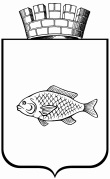 